Підстава: пункт 4-1 постанови Кабінету Міністрів України від 11 жовтня 2016 р. № 710 «Про ефективне використання державних коштів» Обґрунтування на виконання вимог Постанови КМУ від 11.10.2016 № 710:Враховуючи зазначене, замовник прийняв рішення стосовно застосування таких технічних та якісних характеристик предмета закупівлі: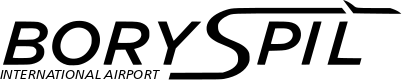 ДЕРЖАВНЕ ПІДПРИЄМСТВО«МІЖНАРОДНИЙ АЕРОПОРТ «БОРИСПІЛЬ» 08300, Україна, Київська обл., Бориспільський район, село Гора, вулиця Бориспіль -7, код 20572069, юридична особа/ суб'єкт господарювання, який здійснює діяльність в окремих сферах господарювання, зазначених у п. 4 ч.1 ст. 2 Закону України «Про публічні закупівлі»Обґрунтування технічних та якісних характеристик предмета закупівлі та очікуваної вартості предмета закупівліОбґрунтування технічних та якісних характеристик предмета закупівлі та очікуваної вартості предмета закупівліПункт КошторисуНазва предмета закупівлі із зазначенням коду за Єдиним закупівельним словникомОчікувана вартість предмета закупівлі згідно річного плану закупівельОчікувана вартість предмета закупівлі згідно ОГОЛОШЕННЯ про проведення відкритих торгівІдентифікатор процедури закупівліп. 8.36 (2023)Кабельне приладдя, код ДК 021:2015 - 44320000-9 - Кабелі та супутня продукція 3 855,00 грн. з ПДВ3212,50,00грн. без ПДВ UA-2023-03-03-009562-a1Обґрунтування технічних та якісних характеристик предмета закупівліВизначення потреби в закупівлі: Закупівля товару зумовлена необхідністю виконання ремонтних робіт вогнів ССО ЗПС-1 і ЗПС-2.Обґрунтування технічних та якісних характеристик предмета закупівлі: Якісні та технічні характеристики предмета закупівлі визначені з урахуванням реальних потреб підприємства та оптимального співвідношення ціни та якості.Замовник здійснює закупівлю даного товару, оскільки він за своїми якісними та технічними характеристиками найбільше відповідатиме вимогам та потребам замовника.2Обґрунтування очікуваної вартості предмета закупівліОбґрунтування очікуваної вартості предмета закупівлі: Визначення очікуваної вартості предмета закупівлі обумовлено статистичним аналізом загальнодоступної інформації про ціну предмета закупівлі на підставі затвердженої центральним органом виконавчої влади, що забезпечує формування та реалізує державну політику у сфері публічних закупівель, примірної методики визначення очікуваної вартості предмета закупівлі, затвердженої наказом Міністерства розвитку економіки, торгівлі та сільського господарства України від 18.02.2020 № 275.Розрахунок очікуваної вартості предмета закупівлі здійснено відповідно до Положення «Про порядок визначення очікуваної вартості предмета закупівлі» від 17.05.2022 №50-06-1.Обґрунтування обсягів закупівлі: Обсяги визначено відповідно до очікуваної потреби.3Інша інформаціяСпосіб проведення моніторингу ринкуЗдійснено пошук, збір та аналіз загальнодоступної відкритої інформації про ціни на момент вивчення ринку. Вивчено ціни з наступних інтернет-ресурсів: Інтернет-магазин ІнЕлектро https://inelektro.com/Інтернет-магазин Корпорація АСКО-УКРЕМ https://www.acko.ua/Інтернет-магазин електротоварів 16А https://16a.com.ua/ru/Інтернет- магазин RES.UA https://res.ua/ Інтернет- магазин ELTRON https://eltron.com.ua/ Інтернет-магазин «Розетка™» https://rozetka.com.ua/ua/№ п/пНайменування ТоваруМодель/марка ОдиницявиміруКількістьТехнічні та якісні характеристики предмета закупівлі1КонекторMDFNY 2-250 або еквівалентпак.4Серія – MDFNY або еквівалент;Тип роз’єму – плоский; Вид конектора – штекер (папа); Версія наконечника – ізольований; Матеріал контакту – луджена мідь або латунь; (Учасник в Тендерній пропозиції (технічній частині) замість зазначеного  повинен зазначити конкретний матеріал контакту); Для перетину проводу – 1,5…2,5 мм2;В пакунку 100 шт.2КонекторFDFNY 2-250 або еквівалентпак.1Серія – FDFNY або еквівалент;Тип роз’єму – плоский;Вид конектора – гніздовий (мама); Версія наконечника – ізольована;Матеріал контакту – луджена мідь або латунь; (Учасник в Тендерній пропозиції (технічній частині) замість зазначеного  повинен зазначити конкретний матеріал контакту); Для перетину проводу – 1,5…2,5 мм2;В пакунку 100 шт.